Высота h (в м), на которой через t с окажется тело, брошенное вертикально вверх с начальной скоростью v м/с, можно вычислить по формуле . На какой высоте (в метрах) окажется за 3 с мяч, подброшенный ногой вертикально вверх, если его начальная скорость равна 20 м/с? Возьмите значение м/с2. 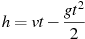 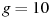 Найдите значение выражения при . 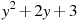 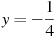 Найдите значение выражения при . 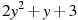 Найдите значение выражения при . 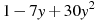 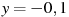 Найдите значение выражения при . 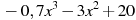 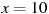 Найдите значение выражения при . 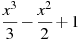 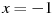 Найдите значение выражения при ; ; . 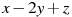 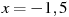 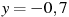 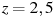 Найдите значение выражения при . 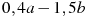 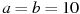 Найдите значение выражения при , . 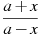 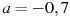 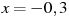 Найдите значение выражения при ; ; . 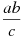 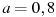 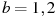 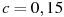 Найдите значение выражения при ; ; . 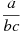 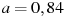 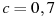 Найдите значение выражения при ; . 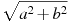 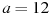 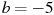 Найдите значение выражения при ; . 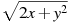 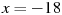 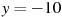 Найдите значение выражения при ; . 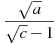 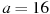 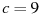 Найдите значение выражения при ; . 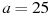 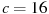 Найдите значение выражения при ; . 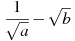 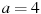 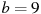 Найдите значение выражения при ; . 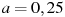 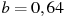 Найдите значение выражения при . 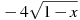 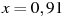 При каких значениях переменной выражение       не имеет смысла?А) при х=1      б) при х= -1     в) при х=0     г) при х=1 и х= -120. В таблице показана зависимость между величинами х и y. Какое из следующих уравнений описывает эту зависимость?А) x-y+1=0     б) x-y+2=0    в)  2x-y-1=0     г) 2x+y+1=021. Седините чертой каждое выражение из верхней строки с равным ему выражением из нижней строки.  - 0,3                 - 0,8              0,25+0,8 +                 0,75 -            -  + 0,322. Укажите область определения выражения А) Все числа, кроме а=3Б) Все числа, кроме а=0В) Все числа, кроме а= - 3Г) Все числа, кроме а=0 и а= - 323. Определите, при каких значениях переменной дробь   не имеетсмысла.    24. Значение какого из данных выражений положительно, если известно, что х>0, y<0?  А) хy     Б) (х – y)х      В) (х – y)y    Г)  (y –х)y       Х2345Y3579